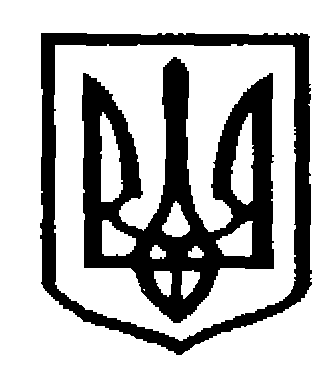 У К Р А Ї Н АЧернівецька міська радаУправління  освіти             Н А К А З01.09.2022                                                                                                     № 228Про проведення  міської  Гімназіади школярів  у 2022/2023 навчальному році серед збірних команд закладів загальної середньої освіти Чернівецької міської  територіальної громадиНа виконання Закону України «Про освіту»,  наказу Міністерства освіти і науки України № 486 від 21.07.2003 року «Про систему організації фізкультурно-оздоровчої та спортивної роботи в дошкільних, загальноосвітніх, професійно-технічних та позашкільних навчальних закладах»,  Регламенту проведення  Гімназіади  серед учнів закладів загальної середньої освіти  Чернівецької міської територіальної громади                 у 2022 – 2023 н.р., Н А К А З У Ю :Затвердити Регламент проведення міської Гімназіади  школярів  у           2022-2023 навчальному році (додаток).Затверджувати наказом Управління освіти  головну суддівську колегію з кожного виду спорту міської Гімназіади  школярів  у               2022-2023 навчальному році.Виконання програми Гімназіади здійснювати з урахуванням безпекової  та епідемічної ситуації, з дотриманням норм законодавства.2.  Директорам закладів загальної середньої освіти: 2.1. Забезпечити: 2.1.1. участь шкільних команд у міській Гімназіаді школярів.2.1.2. проведення інструктажів з техніки безпеки та охорони праці з керівниками, представниками та учасниками команд.2.2.  Допускати до змагань учнів тільки основної медичної групи.     2.3. Керівникам закладів освіти, на базі яких проводяться змагання:    2.3.1. перед початком змагань здійснювати додаткову перевірку стану спортивного обладнання та інвентаря споруд, про що скласти акт відповідного зразка. 2.3.2. Забезпечити присутність медичного працівника на змаганнях.3. Підведення підсумків змагань міської  Гімназіади провести до 30.05.2023 року. 4. Наказ розмістити на інформаційному сайті управління освіти.5. Контроль за виконанням даного наказу покласти на начальника відділу забезпечення якості та стратегічного розвитку закладів загальної середньої освіти міської ради  Руслана ФЕДЮКА.Начальник Управління освіти                                              Ірина ТКАЧУКНачальник відділу забезпечення якостіта стратегічного розвитку закладів загальної середньої освітиУправління  освіти                                                                     Руслан  ФЕДЮК